Centripetal acceleration & Force problems 2Name: ______________________________________________________Date: ____________Period: _________UNITS  				m, kg, s1. An airplane is moving on a circular path of radius 2.5 km. If it completes 3 complete cycles in 3.20min, calculate:a. centripetal acceleration in m/s2.						___________________b. centripetal force [airplane’s mass=12,500lbs]	[1kg=2.2lb]			___________________2. Calculate the centripetal force acting on a 925 kg car as it takes a curve with a radius of 7500 cm at a speed of 79.2km/h. 									___________________3. A small plane makes a complete circle with a radius of 3.28 km in 2.0min. a. What is the centripetal acceleration of the plane?				___________________b. If the plane’s mass is 12,500lb, what is the centripetal force applied to the airplane?	___________________4. A car with a mass of 833 kg rounds an unbanked curve in the road at a speed of 100.8km/h. If the radius of the curve is .105 km, what is the average centripetal force exerted on the car? 		___________________		5. An amusement park ride has a radius of 2.8 m. If the time of one revolution of a rider is 0.98 s, what is the speed of the rider? 									___________________6. An electron (m=9.11x10-31 kg) moves in a circle whose radius is 2.00 x10-20 m. If the force acting on the electron is 4.60x10-14 N, what is its speed? 							___________________II. Answer the following multiple choice questions.1. The diagram shows a student “twirling” a car key in a circular path on the end of a string.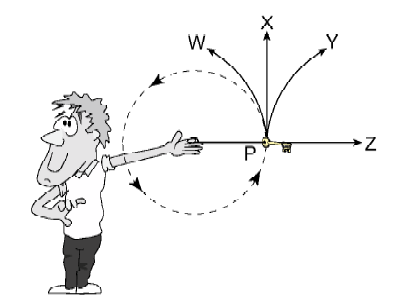 	If the string snaps at P, which path will the keys follow?		a. W		b. X		c. Y		d. Z2. An athlete runs at a constant speed, around a circle of radius 5.0m in 12s. What are the athlete’s speed and acceleration?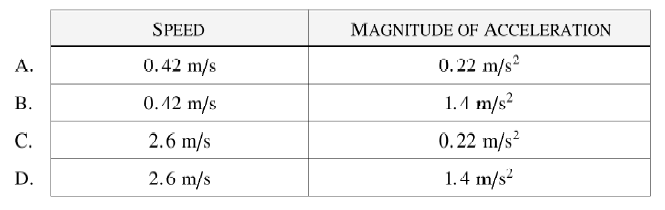 3. Which vector diagram best represents the acceleration, a, and force F for an abject traveling along a circular path?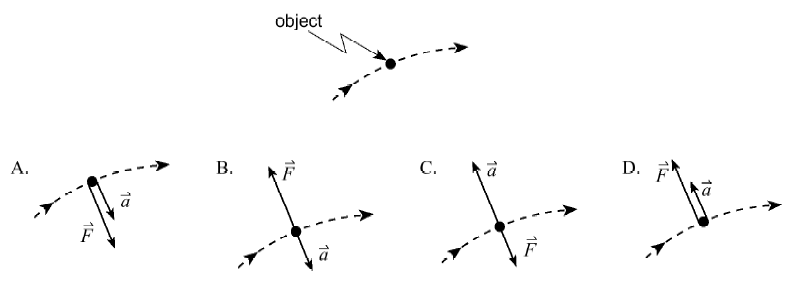 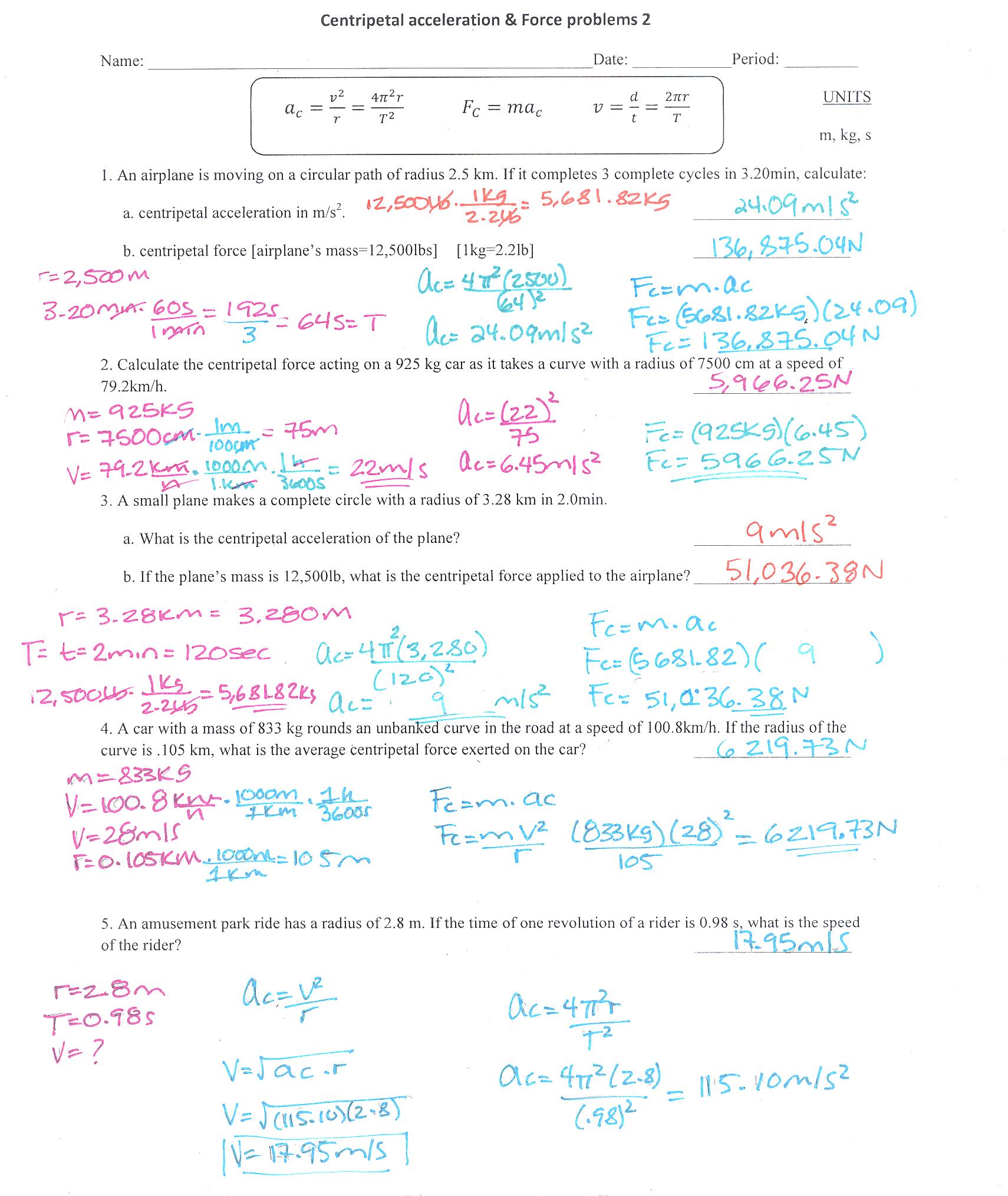 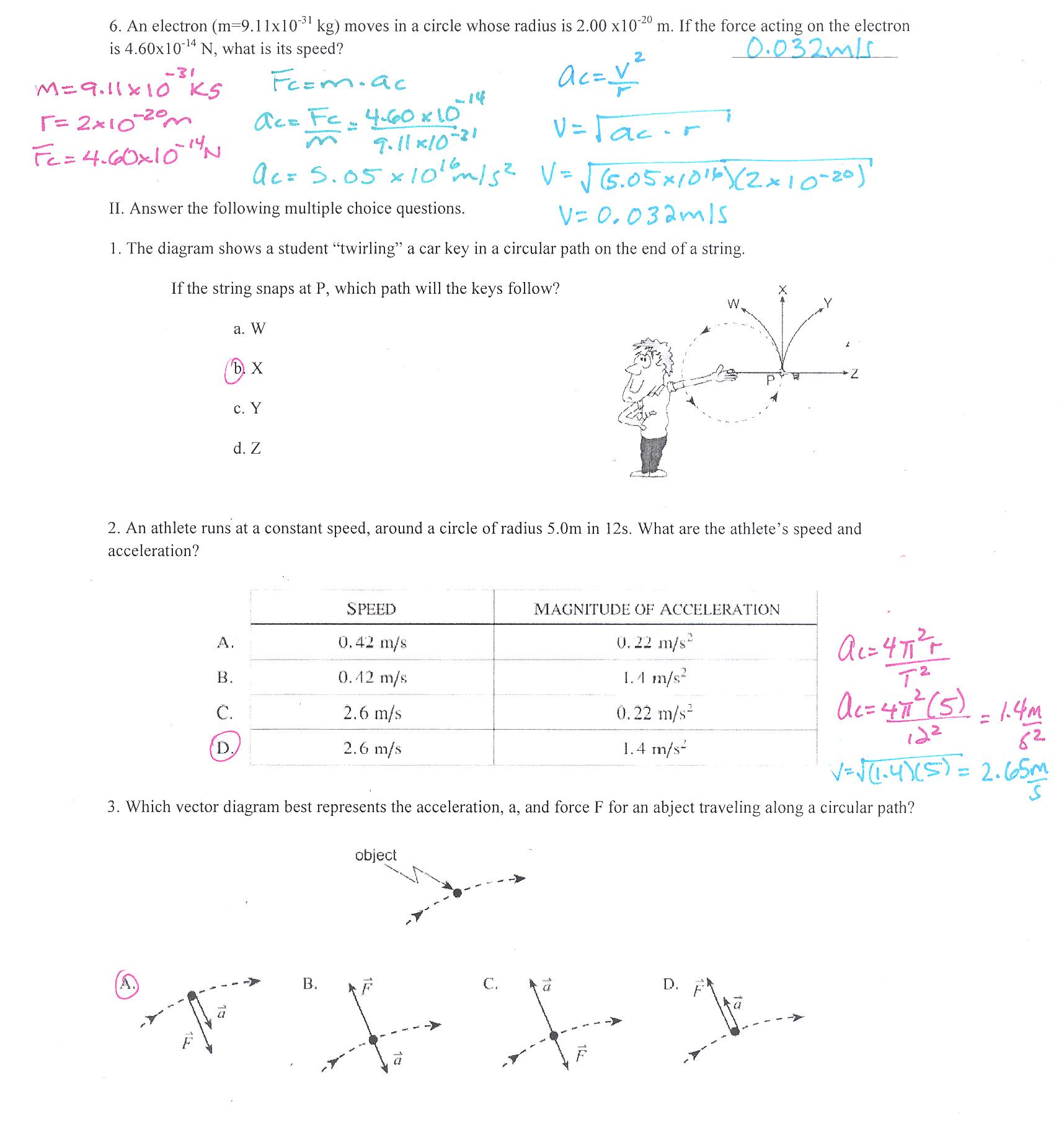 